הפקולטה למשפטים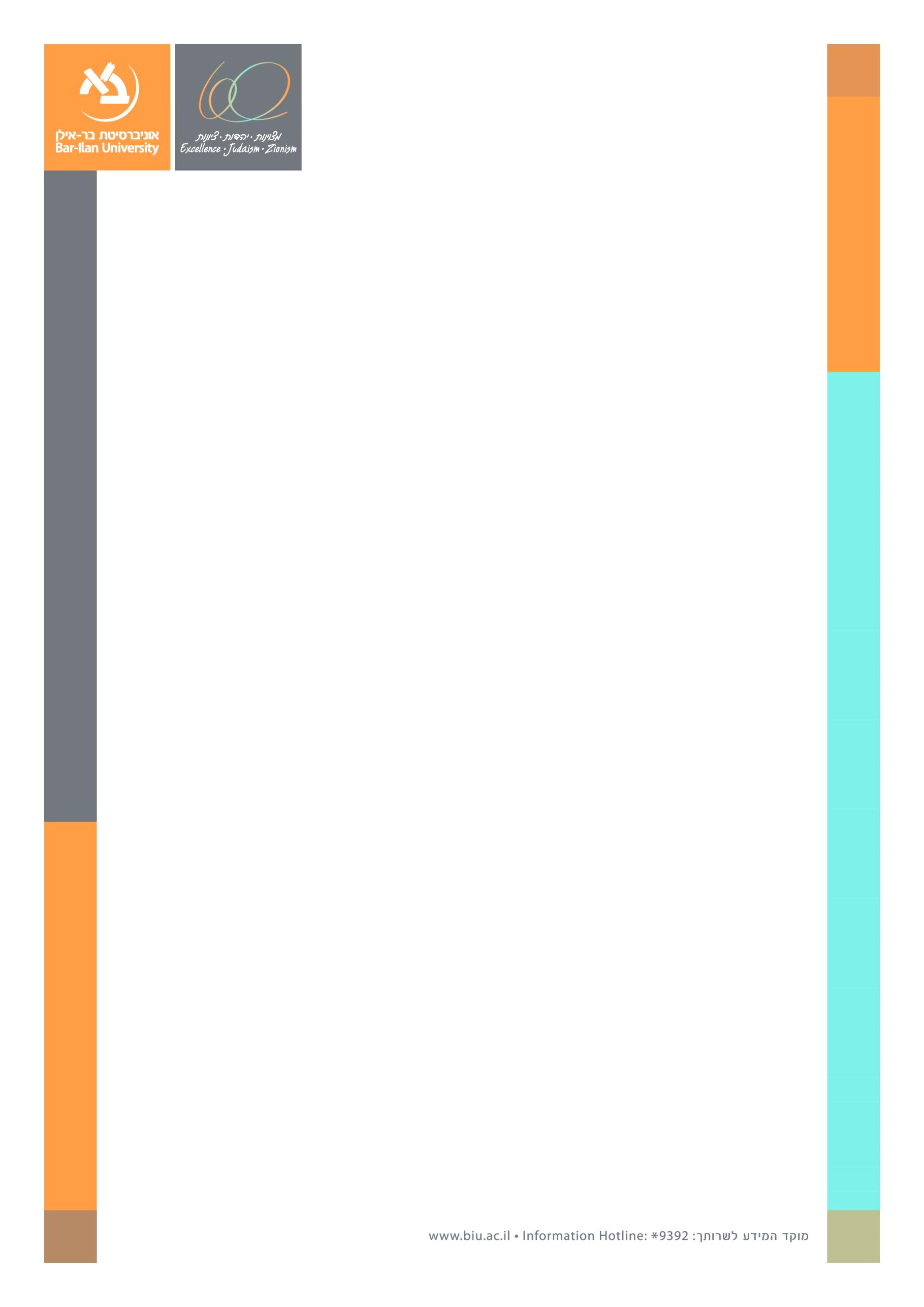 בשיתוף עםהאגודה הישראלית למשפט הפרטיערב עיון בנושא: חוזים, קניין וממשל תאגידי בישראליום שני, י"ג חשוון תשע"ו, 26 אוקטובר 2015בניין הפקולטה למשפטים ע"ש ג'אן ומוריס בנין (306), אולם 200, קומה ב'אוניברסיטת בר-אילן14:15  התכנסות וברכותפרופ' שחר ליפשיץ, דיקן, הפקולטה למשפטים, אוניברסיטת בר-אילן14:30  מושב 1 - חוזים, קניין וממשל תאגידי בעת קשיים פיננסייםעו"ד דן אבנון, מנכ"ל (משותף) הרמטיק נאמנות, "באיזה שלב במהלך הידרדרות פיננסית של חברה יש לאפשר לנושי החברה להתערב בפעילותה"עו"ד גיא גיסין, משרד עו"ד גיסין ושות', "מעמד הדירקטוריון וההנהלה אל מול בעלי השליטה – והשפעתו על התנהלות חברות בקשיים"15:45-15:30  הפסקת קפה 15:45  מושב 2 -  ניצולת מקרקעין בישראלפרופ' דוד האן,  האפוטרופוס הכללי והכונס הרשמי, "ניהול נכסים עזובים וניצולם"מר יונה ויזנטל, העורך הראשי של רשות השידור, "מתחם שרונה של רשות השידור בת"א"פרופ' יפעת הולצמן-גזית, "פיתוח של מקרקעין פרטיים: הסכמים עם יזמים"17:30-17:00 הרצאה מרכזיתגב' בינת שורץ, ראש מינהל התכנון, "הצרה עם התכנון"נא אשרו השתתפותכם במייל: sarit.lifshitz@gmail.com 